NO. 11 JOURNALof theHOUSE OF REPRESENTATIVESof theSTATE OF SOUTH CAROLINA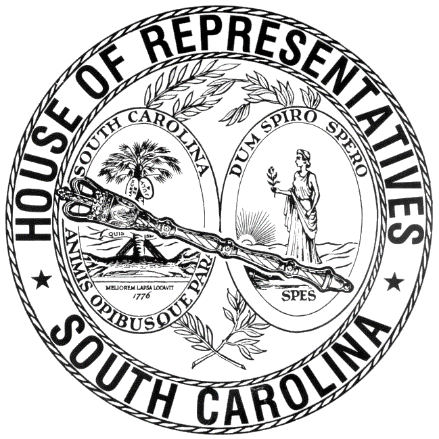 REGULAR SESSION BEGINNING TUESDAY, JANUARY 8, 2019 ________TUESDAY, JANUARY 22, 2019(STATEWIDE SESSION)Indicates Matter StrickenIndicates New MatterThe House assembled at 12:00 noon.Deliberations were opened with prayer by Rev. Charles E. Seastrunk, Jr., as follows:	Our thought for today is from Psalm 94:19: “When the cares of my heart are many, Your consolations cheer my soul.”	Let us pray. Tender God, Your attentiveness to our frustrations gives us room to breathe. We give You thanks for the steadfast love that holds us up when we feel defeated. Your stronghold and our rock become our refuge and keep us alive to go forth and do the work required of us. Bless these Representatives and staff with all Your might. We offer our thanks to You for providing us with defenders and first responders who care for us. We pray for our Nation, President, State, Governor, Speaker, staff, and all who give of their time and ability to make things happen. We give thanks for Your healing of wounds, seen and unseen, of our brave warriors who suffer and sacrifice for our freedom. Lord, in Your mercy, hear our prayers. Amen.Pursuant to Rule 6.3, the House of Representatives was led in the Pledge of Allegiance to the Flag of the United States of America by the SPEAKER PRO TEMPORE.After corrections to the Journal of the proceedings of Friday, the SPEAKER PRO TEMPORE ordered it confirmed.MOTION ADOPTEDRep. CLARY moved that when the House adjourns, it adjourn in memory of Judge Gerald C. Smoak, Sr., which was agreed to.Mr. Gerald C. Smoak1930-2018	Mr. Speaker, on December 7, 2018, a dear friend of mine and many in this Body, passed away. Judge Gerald C. Smoak, Sr., a retired circuit judge and former member of the South Carolina House of Representatives and distinguished trial lawyer, served his beloved hometown of Walterboro, Colleton County, and South Carolina for more than 62 years. Judge Smoak offered counsel and assistance to generations of Low Country families and was always passionate about helping those in need. Judge Smoak loved being a lawyer and trusted in the rule of law as evidence by continuing to practice law until the day he died.	Judge Smoak is survived by the love of his life, Peggy, and his children, Judge Gerald C. Smoak, Jr., Deborah Smoak Williamson, Phyllis Smoak Utsey, Tara Snyder, Todd Hudson, and Ashley Hudson-Scott, ten grandchildren and one great grandchild. 	Mr. Speaker, I would request that when the House adjourns today, that it do so in memory of Judge Gerald C. Smoak, Sr., and I would also request that my remarks be included in the Journal.	Rep. Gary E. ClaryINVITATIONSOn motion of Rep. BALES, with unanimous consent, the following were taken up for immediate consideration and accepted:January 22, 2019The Honorable Jimmy BalesChairman, House Invitations Committee503-A Blatt BuildingColumbia, South Carolina 29201Dear Chairman Bales: 	On behalf of South Carolina Funeral Directors Association, the Members of the House of Representatives and their staff are invited to a Legislative Reception. This event will be held on Tuesday, February 5, 2019, from 6:00 p.m.- 8:00 p.m. at the Palmetto Club.Sincerely,Rion P. RampeyExecutive Director SCFDAJanuary 22, 2019The Honorable Jimmy BalesChairman, House Invitations Committee503-A Blatt BuildingColumbia, South Carolina 29201Dear Chairman Bales: 	On behalf of South Carolina Compassionate Care Alliance, the Members of the House of Representatives and their staff are invited to a Legislative Reception. This event will be held on Tuesday, February 5, 2019, from 7:00 p.m.- 9:00 p.m. at a location TBD.Sincerely,Jill SwingSouth Carolina Compassionate Care AllianceJanuary 22, 2019The Honorable Jimmy BalesChairman, House Invitations Committee503-A Blatt BuildingColumbia, South Carolina 29201Dear Chairman Bales: 	On behalf of South Carolina Water Utility Council, the Members of the House of Representatives and their staff are invited to a Legislative Breakfast. This event will be held on Wednesday, February 6, 2019, from 8:00 a.m.- 10:00 a.m. in Room 112, Blatt Building.Sincerely,David G. BaizeExecutive Director SCAWWA/ WEASCJanuary 22, 2019The Honorable Jimmy BalesChairman, House Invitations Committee503-A Blatt BuildingColumbia, South Carolina 29201Dear Chairman Bales: 	On behalf of South Carolina Association of Community Economic Development, the Members of the House of Representatives are invited to a Legislative Luncheon. This event will be held on Wednesday, February 6, 2019, from 12:00 p.m.- 2:00 p.m. in Room 112, Blatt Building.Sincerely,Charlotte W. GrantExecutive Assistant SCACEDJanuary 22, 2019The Honorable Jimmy BalesChairman, House Invitations Committee503-A Blatt BuildingColumbia, South Carolina 29201Dear Chairman Bales: 	On behalf of Richland County Government, the Members of the House of Representatives and their staff are invited to a Legislative Reception. This event will be held on Wednesday, February 6, 2019, from 6:00 p.m.- 8:00 p.m. at the Columbia Museum of Art.Sincerely,Charlotte W. GrantExecutive Assistant SCACEDJanuary 22, 2019The Honorable Jimmy BalesChairman, House Invitations Committee503-A Blatt BuildingColumbia, South Carolina 29201Dear Chairman Bales: 	On behalf of South Carolina Recyclers’ Association, the Members of the House of Representatives and their staff are invited to a Legislative Breakfast. This event will be held on Thursday, February 7, 2019, from 8:00 a.m.- 10:00 a.m. in Room 112, Blatt Building.Sincerely,Blake StanleyPresident South Carolina Recyclers’ AssociationJanuary 22, 2019The Honorable Jimmy BalesChairman, House Invitations Committee503-A Blatt BuildingColumbia, South Carolina 29201Dear Chairman Bales: 	On behalf of City of Columbia and Columbia Museum of Art, the Members of the House of Representatives and their staff are invited to a Legislative Reception. This event will be held on Tuesday, February 12, 2019, from 6:00 p.m.-8:00 p.m. at the Venue on Main, Topgolf Swing Suite, 1624 Main Street.Sincerely,Ray Borders GrayStrategic Initiative AdministratorCity of ColumbiaJanuary 22, 2019The Honorable Jimmy BalesChairman, House Invitations Committee503-A Blatt BuildingColumbia, South Carolina 29201Dear Chairman Bales: 	On behalf of South Carolina Arts Alliance, the Members of the House of Representatives are invited to a Legislative Breakfast. This event will be held on Wednesday, February 13, 2019, from 8:00 a.m.- 10:00 a.m. in Room 112, Blatt Building.Sincerely,G. P. McLear Executive DirectorSouth Carolina Arts AllianceJanuary 22, 2019The Honorable Jimmy BalesChairman, House Invitations Committee503-A Blatt BuildingColumbia, South Carolina 29201Dear Chairman Bales: 	On behalf of Independent Banks of South Carolina, the Members of the House of Representatives are invited to a Legislative Luncheon. This event will be held on Wednesday, February 13, 2019, from 12:00 p.m.- 2:00 p.m. in Room 112, Blatt Building.Sincerely,Amber BarnesIndependent Banks of South CarolinaJanuary 22, 2019The Honorable Jimmy BalesChairman, House Invitations Committee503-A Blatt BuildingColumbia, South Carolina 29201Dear Chairman Bales: 	On behalf of Florence County Economic Development Partnership, the Members of the House of Representatives and their staff are invited to a Legislative Reception. This event will be held on Wednesday, February 13, 2019, from 6:00 p.m.- 8:00 p.m. at Columbia Museum of Art.Sincerely,Cameron C. PackettMembership Relations ManagerFlorence County Economic Development PartnershipJanuary 22, 2019The Honorable Jimmy BalesChairman, House Invitations Committee503-A Blatt BuildingColumbia, South Carolina 29201Dear Chairman Bales: 	On behalf of South Carolina Speech Language and Hearing Association, the Members of the House of Representatives and their staff are invited to a Legislative Breakfast. This event will be held on Thursday, February 14, 2019, from 8:00 a.m.- 10:00 a.m. in Room 112, Blatt Building.Sincerely,Heather SmithSouth Carolina Speech Language and Hearing AssociationJanuary 22, 2019The Honorable Jimmy BalesChairman, House Invitations Committee503-A Blatt BuildingColumbia, South Carolina 29201Dear Chairman Bales: 	On behalf of Lexington County, the Members of the House of Representatives are invited to a Legislative Reception. This event will be held on Tuesday, February 19, 2019, from 6:00 p.m.- 8:00 p.m. at Columbia Metropolitan Convention Center.Sincerely,Annie WilsonLexington County Night CommitteeJanuary 22, 2019The Honorable Jimmy BalesChairman, House Invitations Committee503-A Blatt BuildingColumbia, South Carolina 29201Dear Chairman Bales: 	On behalf of South Carolina Association of Probate Judges, the Members of the House of Representatives are invited to a Legislative Breakfast. This event will be held on Wednesday, February 20, 2019, from 8:00 a.m.- 10:00 a.m. in Room 112, Blatt Building.Sincerely,Leigh P. BoanGeorgetown County Judge of ProbateJanuary 22, 2019The Honorable Jimmy BalesChairman, House Invitations Committee503-A Blatt BuildingColumbia, South Carolina 29201Dear Chairman Bales: 	On behalf of United Way Association of South Carolina, the Members of the House of Representatives and their staff are invited to a Legislative Luncheon. This event will be held on Wednesday, February 20, 2019, from 12:00 p.m.- 2:00 p.m. in Room 112, Blatt Building.Sincerely,Nicole MayberryUnited Way Association of South CarolinaJanuary 22, 2019The Honorable Jimmy BalesChairman, House Invitations Committee503-A Blatt BuildingColumbia, South Carolina 29201Dear Chairman Bales: 	On behalf of South Carolina Association of Counties, the Members of the House of Representatives and their staff are invited to a Legislative Reception. This event will be held on Wednesday, February 20, 2019, from 6:00 p.m.- 8:00 p.m. at the Palmetto Club.Sincerely,Michael B. ConeExecutive DirectorSouth Carolina Association of CountiesJanuary 22, 2019The Honorable Jimmy C Bales Chairman, Invitations CommitteeRoom 50-A Blatt BuildingColumbia, SC 29201Dear Representative Bales:	On behalf of the South Carolina Research Authority, the Members of the House of Representatives and their staff are invited to a Legislative Reception. This event will be held on Wednesday, February 20, 2019, from 7:00 p.m.- 9:00 p.m. at Nelson Mullins Riley & Scarborough Offices, 1320 Main, 17th floor- ABC Room.Sincerely,   Jessica CokinsDirector of Marketing and Communications, SCRAJanuary 22, 2019The Honorable Jimmy BalesChairman, House Invitations Committee503-A Blatt BuildingColumbia, South Carolina 29201Dear Chairman Bales: 	On behalf of South Carolina Conservation Coalition, the Members of the House of Representatives and their staff are invited to a Legislative Breakfast. This event will be held on Thursday, February 21, 2019, from 8:00 a.m.- 10:00 a.m. in Room 112, Blatt Building.Sincerely,Rebecca HaynesDeputy DirectorSouth Carolina Conservation CoalitionJanuary 22, 2019The Honorable Jimmy BalesChairman, House Invitations Committee503-A Blatt BuildingColumbia, South Carolina 29201Dear Chairman Bales: 	On behalf of Clemson University, the Members of the House of Representatives and their staff are invited to a Legislative Reception. This event will be held on Tuesday, February 26, 2019, from 6:00 p.m.- 8:00 p.m. at the Hall at Senate’s End.Sincerely,James P. Clements President Clemson UniversityJanuary 22, 2019The Honorable Jimmy BalesChairman, House Invitations Committee503-A Blatt BuildingColumbia, South Carolina 29201Dear Chairman Bales: 	On behalf of South Carolina Association of School Administrators, the Members of the House of Representatives are invited to a Legislative Breakfast. This event will be held on Wednesday, February 27, 2019, from 8:00 a.m.- 10:00 a.m. in Room 112, Blatt Building.Sincerely,Beth PhippsExecutive DirectorSouth Carolina Association of School AdministratorsJanuary 22, 2019The Honorable Jimmy BalesChairman, House Invitations Committee503-A Blatt BuildingColumbia, South Carolina 29201Dear Chairman Bales: 	On behalf of South Carolina Baptist Convention, the Members of the House of Representatives are invited to a Legislative Luncheon. This event will be held on Wednesday, February 27, 2019, from 12:00 p.m.- 2:00 p.m. on the State House Grounds.Sincerely,Joe MackOffice of Public PolicySouth Carolina Baptist ConventionJanuary 22, 2019The Honorable Jimmy BalesChairman, House Invitations Committee503-A Blatt BuildingColumbia, South Carolina 29201Dear Chairman Bales: 	On behalf of Myrtle Beach Area Chamber of Commerce, the Members of the House of Representatives and their staff are invited to a Legislative Reception. This event will be held on Wednesday, February 27, 2019, from 6:00 p.m.- 8:00 p.m. at the Columbia Metropolitan Convention Center.Sincerely,Brad DeanPresident &CEOMyrtle Beach Area Chamber of CommerceJanuary 22, 2019The Honorable Jimmy BalesChairman, House Invitations Committee503-A Blatt BuildingColumbia, South Carolina 29201Dear Chairman Bales: 	On behalf of Association of Cosmetology Salon Professionals, the Members of the House of Representatives and their staff are invited to a Legislative Breakfast. This event will be held on Thursday, February 28, 2019, from 8:00 a.m.- 10:00 a.m. in Room 112, Blatt Building.Sincerely,Sandra MullinsPresident ACSPREGULATION WITHDRAWN AND RESUBMITTEDDocument No. 4849Agency: Department of Labor, Licensing and Regulation - Contractor's Licensing BoardStatutory Authority: 1976 Code Section 40-11-60Surety Bond ClaimsReceived by Speaker of the House of Representatives January 8, 2019Referred to Regulations and Administrative Procedures CommitteeLegislative Review Expiration May 8, 2019-	01/08/2019	Received by Lt. Gov & Speaker	05/08/2019H	01/08/2019	Referred to Committee	S	01/08/2019	Referred to Committee	-	01/17/2019	Agency Withdrawal		120 Day Period Tolled-	01/17/2019	Resubmitted	05/08/2019REGULATION WITHDRAWN AND RESUBMITTEDDocument No. 4857Agency: Department of Labor, Licensing and Regulation - Real Estate Appraisers BoardStatutory Authority: 1976 Code Sections 40-60-10(I)(3) and 40-60-360Education and Experience Requirements for Licensure; and Minor CorrectionsReceived by Speaker of the House of Representatives January 8, 2019Referred to Regulations and Administrative Procedures CommitteeLegislative Review Expiration May 8, 2019-	01/08/2019	Received by Lt. Gov & Speaker	05/08/2019H	01/08/2019	Referred to Committee	S	01/08/2019	Referred to Committee	-	01/17/2019	Agency Withdrawal		120 Day Period Tolled01/17/2019	Resubmitted	05/08/2019HOUSE RESOLUTIONThe following was introduced:H. 3666 -- Rep. Clemmons: A HOUSE RESOLUTION TO RECOGNIZE AND HONOR CANADA'S JIM SHOCKEY, AN AWARD-WINNING OUTDOOR TELEVISION CELEBRITY, FOR HIS COMMITTED FUND-RAISING EFFORTS ON BEHALF OF CANADIAN AND AMERICAN SERVICEMEN AND WOMEN.The Resolution was adopted.HOUSE RESOLUTIONThe following was introduced:H. 3667 -- Reps. Clemmons, King, Lucas and Daning: A HOUSE RESOLUTION TO AMEND RULE 5.16 OF THE RULES OF THE HOUSE OF REPRESENTATIVES, RELATING TO THE PROCEDURES FOR HOUSE AND CONCURRENT RESOLUTIONS, SO AS TO ALLOW A MEMBER OF THE HOUSE WHO DID NOT WISH TO HAVE HIS NAME INCLUDED ON A HOUSE OR CONCURRENT RESOLUTION WHEN THE ROLL OF THE HOUSE WAS APPLIED BY UNANIMOUS CONSENT TO PROVIDE A WRITTEN STATEMENT FOR THE JOURNAL.The Resolution was ordered referred to the Committee on Rules.HOUSE RESOLUTIONThe following was introduced:H. 3668 -- Reps. Clemmons, King, Lucas and Daning: A HOUSE RESOLUTION TO AMEND RULE 5.16 OF THE RULES OF THE HOUSE OF REPRESENTATIVES, RELATING TO THE PROCEDURES FOR HOUSE AND CONCURRENT RESOLUTIONS, SO AS TO ALLOW A MEMBER OF THE HOUSE WHO DOES NOT WISH TO HAVE HIS NAME INCLUDED ON A HOUSE OR CONCURRENT RESOLUTION WHEN THE ROLL OF THE HOUSE HAS BEEN APPLIED BY UNANIMOUS CONSENT TO REQUEST THAT THE CLERK OF THE HOUSE REMOVE HIS NAME FROM SUCH RESOLUTION UNDER CERTAIN PARAMETERS.Rep. KING asked for immediate consideration of the Resolution.Rep. CLARY objected.The Resolution was ordered referred to the Committee on Rules.HOUSE RESOLUTIONThe following was introduced:H. 3669 -- Reps. Clemmons and Daning: A HOUSE RESOLUTION TO AMEND RULE 10 OF THE RULES OF THE HOUSE OF REPRESENTATIVES BY ADDING RULE 10.14 SO AS TO PROHIBIT DECLARED CANDIDATES RUNNING FOR ELECTION FOR JUDICIAL OFFICE OR ANY OTHER BOARD, COMMISSION, OR OFFICE ELECTED BY THE GENERAL ASSEMBLY FROM ATTENDING LEGISLATIVE RECEPTIONS WHILE A CANDIDATE FOR SUCH POSITION.The Resolution was ordered referred to the Committee on Rules.HOUSE RESOLUTIONThe following was introduced:H. 3670 -- Rep. Clemmons: A HOUSE RESOLUTION TO AMEND RULE 10 OF THE RULES OF THE HOUSE OF REPRESENTATIVES BY ADDING RULE 10.14 SO AS TO PROHIBIT THE DELIVERY OF GIFTS PROVIDED BY LOBBYISTS' PRINCIPALS TO MEMBERS' OFFICES OR THE CHAMBER OF THE HOUSE OF REPRESENTATIVES FOR DISTRIBUTION OR PLACEMENT ON THE MEMBERS' DESKS, TO ALLOW AN OPT-IN PROCEDURE FOR MEMBERS, AND TO PROVIDE THAT THE CLERK OF THE HOUSE STRICTLY SHALL ENFORCE THIS RULE.The Resolution was ordered referred to the Committee on Rules.HOUSE RESOLUTIONThe following was introduced:H. 3671 -- Reps. Yow, Alexander, Allison, Anderson, Atkinson, Bailey, Bales, Ballentine, Bamberg, Bannister, Bennett, Bernstein, Blackwell, Bradley, Brawley, Brown, Bryant, Burns, Calhoon, Caskey, Chellis, Chumley, Clary, Clemmons, Clyburn, Cobb-Hunter, Cogswell, Collins, B. Cox, W. Cox, Crawford, Daning, Davis, Dillard, Elliott, Erickson, Felder, Finlay, Forrest, Forrester, Fry, Funderburk, Gagnon, Garvin, Gilliam, Gilliard, Govan, Hardee, Hart, Hayes, Henderson-Myers, Henegan, Herbkersman, Hewitt, Hill, Hiott, Hixon, Hosey, Howard, Huggins, Hyde, Jefferson, Johnson, Jordan, Kimmons, King, Kirby, Ligon, Loftis, Long, Lowe, Lucas, Mace, Mack, Magnuson, Martin, McCoy, McCravy, McDaniel, McGinnis, McKnight, Moore, Morgan, D. C. Moss, V. S. Moss, Murphy, B. Newton, W. Newton, Norrell, Ott, Parks, Pendarvis, Pope, Ridgeway, Rivers, Robinson, Rose, Rutherford, Sandifer, Simmons, Simrill, G. M. Smith, G. R. Smith, Sottile, Spires, Stavrinakis, Stringer, Tallon, Taylor, Thayer, Thigpen, Toole, Trantham, Weeks, West, Wheeler, White, Whitmire, R. Williams, S. Williams, Willis, Wooten and Young: A HOUSE RESOLUTION TO SUPPORT THE TOWN OF PAGELAND IN ITS BID TO BE SELECTED FOR THE SMALL BUSINESS REVOLUTION: MAIN STREET TELEVISION PROGRAM AND TO DESIGNATE JANUARY 24, 2019, AS "#MYPAGELAND DAY" IN SOUTH CAROLINA.The Resolution was adopted.HOUSE RESOLUTIONThe following was introduced:H. 3672 -- Reps. Pope, Bryant, Simrill, Felder, King, Ligon, D. C. Moss, V. S. Moss and B. Newton: A HOUSE RESOLUTION TO HONOR THE TWELVE YORK COUNTY OFFICERS WHO DISPLAYED EXCEPTIONAL COURAGE IN THE FACE OF DANGER WHILE IN THE LINE OF DUTY DURING A TRAGIC INCIDENT THAT TOOK THE LIFE OF ONE OF THEIR OWN AND TO CONGRATULATE THEM UPON RECEIVING THE SOUTH CAROLINA SHERIFFS' ASSOCIATION MEDAL OF VALOR AWARD.The Resolution was adopted.HOUSE RESOLUTIONThe following was introduced:H. 3673 -- Reps. Rutherford, Alexander, Allison, Anderson, Atkinson, Bailey, Bales, Ballentine, Bamberg, Bannister, Bennett, Bernstein, Blackwell, Bradley, Brawley, Brown, Bryant, Burns, Calhoon, Caskey, Chellis, Chumley, Clary, Clemmons, Clyburn, Cobb-Hunter, Cogswell, Collins, B. Cox, W. Cox, Crawford, Daning, Davis, Dillard, Elliott, Erickson, Felder, Finlay, Forrest, Forrester, Fry, Funderburk, Gagnon, Garvin, Gilliam, Gilliard, Govan, Hardee, Hart, Hayes, Henderson-Myers, Henegan, Herbkersman, Hewitt, Hill, Hiott, Hixon, Hosey, Howard, Huggins, Hyde, Jefferson, Johnson, Jordan, Kimmons, King, Kirby, Ligon, Loftis, Long, Lowe, Lucas, Mace, Mack, Magnuson, Martin, McCoy, McCravy, McDaniel, McGinnis, McKnight, Moore, Morgan, D. C. Moss, V. S. Moss, Murphy, B. Newton, W. Newton, Norrell, Ott, Parks, Pendarvis, Pope, Ridgeway, Rivers, Robinson, Rose, Sandifer, Simmons, Simrill, G. M. Smith, G. R. Smith, Sottile, Spires, Stavrinakis, Stringer, Tallon, Taylor, Thayer, Thigpen, Toole, Trantham, Weeks, West, Wheeler, White, Whitmire, R. Williams, S. Williams, Willis, Wooten, Young and Yow: A HOUSE RESOLUTION TO RECOGNIZE AND HONOR THE UNIVERSITY OF SOUTH CAROLINA FOR ITS MANY AND SIGNIFICANT CONTRIBUTIONS TO THE EDUCATION AND CULTURE OF OUR CITIZENS AND TO DECLARE JANUARY 30, 2019, AS "CAROLINA DAY" AT THE STATE HOUSE.The Resolution was adopted.HOUSE RESOLUTIONThe following was introduced:H. 3674 -- Reps. Forrest, Alexander, Allison, Anderson, Atkinson, Bailey, Bales, Ballentine, Bamberg, Bannister, Bennett, Bernstein, Blackwell, Bradley, Brawley, Brown, Bryant, Burns, Calhoon, Caskey, Chellis, Chumley, Clary, Clemmons, Clyburn, Cobb-Hunter, Cogswell, Collins, B. Cox, W. Cox, Crawford, Daning, Davis, Dillard, Elliott, Erickson, Felder, Finlay, Forrester, Fry, Funderburk, Gagnon, Garvin, Gilliam, Gilliard, Govan, Hardee, Hart, Hayes, Henderson-Myers, Henegan, Herbkersman, Hewitt, Hill, Hiott, Hixon, Hosey, Howard, Huggins, Hyde, Jefferson, Johnson, Jordan, Kimmons, King, Kirby, Ligon, Loftis, Long, Lowe, Lucas, Mace, Mack, Magnuson, Martin, McCoy, McCravy, McDaniel, McGinnis, McKnight, Moore, Morgan, D. C. Moss, V. S. Moss, Murphy, B. Newton, W. Newton, Norrell, Ott, Parks, Pendarvis, Pope, Ridgeway, Rivers, Robinson, Rose, Rutherford, Sandifer, Simmons, Simrill, G. M. Smith, G. R. Smith, Sottile, Spires, Stavrinakis, Stringer, Tallon, Taylor, Thayer, Thigpen, Toole, Trantham, Weeks, West, Wheeler, White, Whitmire, R. Williams, S. Williams, Willis, Wooten, Young and Yow: A HOUSE RESOLUTION TO RECOGNIZE AND HONOR KEVIN YON, AN ANGUS BREEDER IN SALUDA COUNTY, AND TO APPLAUD HIS SELECTION AS THE 2018 SOUTHEASTERN FARMER OF THE YEAR BY THE SWISHER SWEETS/SUNBELT EXPO.The Resolution was adopted.HOUSE RESOLUTIONThe following was introduced:H. 3675 -- Reps. G. M. Smith, Weeks, Alexander, Allison, Anderson, Atkinson, Bailey, Bales, Ballentine, Bamberg, Bannister, Bennett, Bernstein, Blackwell, Bradley, Brawley, Brown, Bryant, Burns, Calhoon, Caskey, Chellis, Chumley, Clary, Clemmons, Clyburn, Cobb-Hunter, Cogswell, Collins, B. Cox, W. Cox, Crawford, Daning, Davis, Dillard, Elliott, Erickson, Felder, Finlay, Forrest, Forrester, Fry, Funderburk, Gagnon, Garvin, Gilliam, Gilliard, Govan, Hardee, Hart, Hayes, Henderson-Myers, Henegan, Herbkersman, Hewitt, Hill, Hiott, Hixon, Hosey, Howard, Huggins, Hyde, Jefferson, Johnson, Jordan, Kimmons, King, Kirby, Ligon, Loftis, Long, Lowe, Lucas, Mace, Mack, Magnuson, Martin, McCoy, McCravy, McDaniel, McGinnis, McKnight, Moore, Morgan, D. C. Moss, V. S. Moss, Murphy, B. Newton, W. Newton, Norrell, Ott, Parks, Pendarvis, Pope, Ridgeway, Rivers, Robinson, Rose, Rutherford, Sandifer, Simmons, Simrill, G. R. Smith, Sottile, Spires, Stavrinakis, Stringer, Tallon, Taylor, Thayer, Thigpen, Toole, Trantham, West, Wheeler, White, Whitmire, R. Williams, S. Williams, Willis, Wooten, Young and Yow: A HOUSE RESOLUTION TO EXPRESS THE PROFOUND SORROW OF THE MEMBERS OF THE SOUTH CAROLINA HOUSE OF REPRESENTATIVES UPON THE PASSING OF CAPTAIN JOSEPH WAYNE ALLBRITTON, JR., OF CHARLESTON COUNTY AND TO EXTEND THEIR DEEPEST SYMPATHY TO HIS LOVING FAMILY AND HIS MANY FRIENDS.The Resolution was adopted.HOUSE RESOLUTIONThe following was introduced:H. 3678 -- Rep. Clemmons: A HOUSE RESOLUTION AFFIRMING THE HISTORICAL CONNECTION OF THE JEWISH PEOPLE TO THE ANCIENT AND SACRED CITY OF JERUSALEM AND CONDEMNING EFFORTS AT THE UNITED NATIONS EDUCATIONAL, SCIENTIFIC, AND CULTURAL ORGANIZATION (UNESCO) TO DENY JUDAISM'S MILLENNIA-OLD HISTORICAL, RELIGIOUS, AND CULTURAL TIES TO JERUSALEM.The Resolution was adopted.HOUSE RESOLUTIONThe following was introduced:H. 3679 -- Reps. Blackwell, Alexander, Allison, Anderson, Atkinson, Bailey, Bales, Ballentine, Bamberg, Bannister, Bennett, Bernstein, Bradley, Brawley, Brown, Bryant, Burns, Calhoon, Caskey, Chellis, Chumley, Clary, Clemmons, Clyburn, Cobb-Hunter, Cogswell, Collins, B. Cox, W. Cox, Crawford, Daning, Davis, Dillard, Elliott, Erickson, Felder, Finlay, Forrest, Forrester, Fry, Funderburk, Gagnon, Garvin, Gilliam, Gilliard, Govan, Hardee, Hart, Hayes, Henderson-Myers, Henegan, Herbkersman, Hewitt, Hill, Hiott, Hixon, Hosey, Howard, Huggins, Hyde, Jefferson, Johnson, Jordan, Kimmons, King, Kirby, Ligon, Loftis, Long, Lowe, Lucas, Mace, Mack, Magnuson, Martin, McCoy, McCravy, McDaniel, McGinnis, McKnight, Moore, Morgan, D. C. Moss, V. S. Moss, Murphy, B. Newton, W. Newton, Norrell, Ott, Parks, Pendarvis, Pope, Ridgeway, Rivers, Robinson, Rose, Rutherford, Sandifer, Simmons, Simrill, G. M. Smith, G. R. Smith, Sottile, Spires, Stavrinakis, Stringer, Tallon, Taylor, Thayer, Thigpen, Toole, Trantham, Weeks, West, Wheeler, White, Whitmire, R. Williams, S. Williams, Willis, Wooten, Young and Yow: A HOUSE RESOLUTION TO CONGRATULATE MARJORIE TOOLE SMOAK OF AIKEN COUNTY ON THE OCCASION OF HER ONE HUNDREDTH BIRTHDAY, AND TO WISH HER A JOYOUS BIRTHDAY CELEBRATION AND MANY YEARS OF CONTINUED HEALTH AND HAPPINESS.The Resolution was adopted.HOUSE RESOLUTIONThe following was introduced:H. 3710 -- Reps. Willis, G. R. Smith, Trantham, Alexander, Allison, Anderson, Atkinson, Bailey, Bales, Ballentine, Bamberg, Bannister, Bennett, Bernstein, Blackwell, Bradley, Brawley, Brown, Bryant, Burns, Calhoon, Caskey, Chellis, Chumley, Clary, Clemmons, Clyburn, Cobb-Hunter, Cogswell, Collins, B. Cox, W. Cox, Crawford, Daning, Davis, Dillard, Elliott, Erickson, Felder, Finlay, Forrest, Forrester, Fry, Funderburk, Gagnon, Garvin, Gilliam, Gilliard, Govan, Hardee, Hart, Hayes, Henderson-Myers, Henegan, Herbkersman, Hewitt, Hill, Hiott, Hixon, Hosey, Howard, Huggins, Hyde, Jefferson, Johnson, Jordan, Kimmons, King, Kirby, Ligon, Loftis, Long, Lowe, Lucas, Mace, Mack, Magnuson, Martin, McCoy, McCravy, McDaniel, McGinnis, McKnight, Moore, Morgan, D. C. Moss, V. S. Moss, Murphy, B. Newton, W. Newton, Norrell, Ott, Parks, Pendarvis, Pope, Ridgeway, Rivers, Robinson, Rose, Rutherford, Sandifer, Simmons, Simrill, G. M. Smith, Sottile, Spires, Stavrinakis, Stringer, Tallon, Taylor, Thayer, Thigpen, Toole, Weeks, West, Wheeler, White, Whitmire, R. Williams, S. Williams, Wooten, Young and Yow: A HOUSE RESOLUTION TO HONOR AND CONGRATULATE YOUNG MARTIAL ARTIST BRANDON YOUNG OF SIMPSONVILLE ON CAPTURING THE WORLD CHAMPION TITLE IN HIS DIVISION AT THE 2018 AMERICAN TAEKWONDO ASSOCIATION KARATE WORLD EXPO TOURNAMENT OF CHAMPIONS.The Resolution was adopted.HOUSE RESOLUTIONThe following was introduced:H. 3711 -- Reps. Hosey, Brown, Rivers, Bamberg, S. Williams, Alexander, Allison, Anderson, Atkinson, Bailey, Bales, Ballentine, Bannister, Bennett, Bernstein, Blackwell, Bradley, Brawley, Bryant, Burns, Calhoon, Caskey, Chellis, Chumley, Clary, Clemmons, Clyburn, Cobb-Hunter, Cogswell, Collins, B. Cox, W. Cox, Crawford, Daning, Davis, Dillard, Elliott, Erickson, Felder, Finlay, Forrest, Forrester, Fry, Funderburk, Gagnon, Garvin, Gilliam, Gilliard, Govan, Hardee, Hart, Hayes, Henderson-Myers, Henegan, Herbkersman, Hewitt, Hill, Hiott, Hixon, Howard, Huggins, Hyde, Jefferson, Johnson, Jordan, Kimmons, King, Kirby, Ligon, Loftis, Long, Lowe, Lucas, Mace, Mack, Magnuson, Martin, McCoy, McCravy, McDaniel, McGinnis, McKnight, Moore, Morgan, D. C. Moss, V. S. Moss, Murphy, B. Newton, W. Newton, Norrell, Ott, Parks, Pendarvis, Pope, Ridgeway, Robinson, Rose, Rutherford, Sandifer, Simmons, Simrill, G. M. Smith, G. R. Smith, Sottile, Spires, Stavrinakis, Stringer, Tallon, Taylor, Thayer, Thigpen, Toole, Trantham, Weeks, West, Wheeler, White, Whitmire, R. Williams, Willis, Wooten, Young and Yow: A HOUSE RESOLUTION TO CONGRATULATE DEAN ANN CARMICHAEL UPON THE OCCASION OF HER RETIREMENT, TO COMMEND HER FOR HER MANY YEARS OF DEDICATED PUBLIC SERVICE TO THE UNIVERSITY OF SOUTH CAROLINA SALKEHATCHIE, AND TO WISH HER CONTINUED SUCCESS IN ALL HER FUTURE ENDEAVORS.The Resolution was adopted.HOUSE RESOLUTIONThe following was introduced:H. 3712 -- Reps. Allison, Alexander, Anderson, Atkinson, Bailey, Bales, Ballentine, Bamberg, Bannister, Bennett, Bernstein, Blackwell, Bradley, Brawley, Brown, Bryant, Burns, Calhoon, Caskey, Chellis, Chumley, Clary, Clemmons, Clyburn, Cobb-Hunter, Cogswell, Collins, B. Cox, W. Cox, Crawford, Daning, Davis, Dillard, Elliott, Erickson, Felder, Finlay, Forrest, Forrester, Fry, Funderburk, Gagnon, Garvin, Gilliam, Gilliard, Govan, Hardee, Hart, Hayes, Henderson-Myers, Henegan, Herbkersman, Hewitt, Hill, Hiott, Hixon, Hosey, Howard, Huggins, Hyde, Jefferson, Johnson, Jordan, Kimmons, King, Kirby, Ligon, Loftis, Long, Lowe, Lucas, Mace, Mack, Magnuson, Martin, McCoy, McCravy, McDaniel, McGinnis, McKnight, Moore, Morgan, D. C. Moss, V. S. Moss, Murphy, B. Newton, W. Newton, Norrell, Ott, Parks, Pendarvis, Pope, Ridgeway, Rivers, Robinson, Rose, Rutherford, Sandifer, Simmons, Simrill, G. M. Smith, G. R. Smith, Sottile, Spires, Stavrinakis, Stringer, Tallon, Taylor, Thayer, Thigpen, Toole, Trantham, Weeks, West, Wheeler, White, Whitmire, R. Williams, S. Williams, Willis, Wooten, Young and Yow: A HOUSE RESOLUTION TO RECOGNIZE THE WEEK OF JANUARY 20 THROUGH JANUARY 26, 2019, AS "NATIONAL SCHOOL CHOICE WEEK IN SOUTH CAROLINA" AND TO HONOR STUDENTS, PARENTS, TEACHERS, AND SCHOOL LEADERS FROM K-12 EDUCATIONAL ENVIRONMENTS OF ALL VARIETIES FOR THEIR PERSISTENCE, ACHIEVEMENTS, DEDICATION, AND CONTRIBUTIONS TO THEIR COMMUNITIES IN SOUTH CAROLINA.The Resolution was adopted.HOUSE RESOLUTIONThe following was introduced:H. 3713 -- Reps. McDaniel, King, Alexander, Allison, Anderson, Atkinson, Bailey, Bales, Ballentine, Bamberg, Bannister, Bennett, Bernstein, Blackwell, Bradley, Brawley, Brown, Bryant, Burns, Calhoon, Caskey, Chellis, Chumley, Clary, Clemmons, Clyburn, Cobb-Hunter, Cogswell, Collins, B. Cox, W. Cox, Crawford, Daning, Davis, Dillard, Elliott, Erickson, Felder, Finlay, Forrest, Forrester, Fry, Funderburk, Gagnon, Garvin, Gilliam, Gilliard, Govan, Hardee, Hart, Hayes, Henderson-Myers, Henegan, Herbkersman, Hewitt, Hill, Hiott, Hixon, Hosey, Howard, Huggins, Hyde, Jefferson, Johnson, Jordan, Kimmons, Kirby, Ligon, Loftis, Long, Lowe, Lucas, Mace, Mack, Magnuson, Martin, McCoy, McCravy, McGinnis, McKnight, Moore, Morgan, D. C. Moss, V. S. Moss, Murphy, B. Newton, W. Newton, Norrell, Ott, Parks, Pendarvis, Pope, Ridgeway, Rivers, Robinson, Rose, Rutherford, Sandifer, Simmons, Simrill, G. M. Smith, G. R. Smith, Sottile, Spires, Stavrinakis, Stringer, Tallon, Taylor, Thayer, Thigpen, Toole, Trantham, Weeks, West, Wheeler, White, Whitmire, R. Williams, S. Williams, Willis, Wooten, Young and Yow: A HOUSE RESOLUTION TO EXPRESS THE PROFOUND SORROW OF THE MEMBERS OF THE SOUTH CAROLINA HOUSE OF REPRESENTATIVES UPON THE PASSING OF PEGGY ANNE MCKEE JOHNSON OF CHESTER AND TO EXTEND THE DEEPEST SYMPATHY TO HER FAMILY AND MANY FRIENDS.The Resolution was adopted.HOUSE RESOLUTIONThe following was introduced:H. 3714 -- Reps. Allison, Alexander, Anderson, Atkinson, Bailey, Bales, Ballentine, Bamberg, Bannister, Bennett, Bernstein, Blackwell, Bradley, Brawley, Brown, Bryant, Burns, Calhoon, Caskey, Chellis, Chumley, Clary, Clemmons, Clyburn, Cobb-Hunter, Cogswell, Collins, B. Cox, W. Cox, Crawford, Daning, Davis, Dillard, Elliott, Erickson, Felder, Finlay, Forrest, Forrester, Fry, Funderburk, Gagnon, Garvin, Gilliam, Gilliard, Govan, Hardee, Hart, Hayes, Henderson-Myers, Henegan, Herbkersman, Hewitt, Hill, Hiott, Hixon, Hosey, Howard, Huggins, Hyde, Jefferson, Johnson, Jordan, Kimmons, King, Kirby, Ligon, Loftis, Long, Lowe, Lucas, Mace, Mack, Magnuson, Martin, McCoy, McCravy, McDaniel, McGinnis, McKnight, Moore, Morgan, D. C. Moss, V. S. Moss, Murphy, B. Newton, W. Newton, Norrell, Ott, Parks, Pendarvis, Pope, Ridgeway, Rivers, Robinson, Rose, Rutherford, Sandifer, Simmons, Simrill, G. M. Smith, G. R. Smith, Sottile, Spires, Stavrinakis, Stringer, Tallon, Taylor, Thayer, Thigpen, Toole, Trantham, Weeks, West, Wheeler, White, Whitmire, R. Williams, S. Williams, Willis, Wooten, Young and Yow: A HOUSE RESOLUTION TO RECOGNIZE APRIL 1 THROUGH APRIL 6 AS "GREENVILLE FASHION WEEK" IN GREENVILLE AND TO COMMEND ITS SPONSORS FOR THEIR OUTSTANDING WORK TO PROMOTE THE FASHION INDUSTRY IN GREENVILLE AND SUPPORT DISABLED CHILDREN AND THEIR FAMILIES IN SOUTH CAROLINA.The Resolution was adopted.CONCURRENT RESOLUTIONThe following was introduced:H. 3676 -- Reps. Clemmons, Alexander, Allison, Anderson, Atkinson, Bailey, Bales, Ballentine, Bamberg, Bannister, Bennett, Bernstein, Blackwell, Bradley, Brawley, Brown, Bryant, Burns, Calhoon, Caskey, Chellis, Chumley, Clary, Clyburn, Cobb-Hunter, Cogswell, Collins, B. Cox, W. Cox, Crawford, Daning, Davis, Dillard, Elliott, Erickson, Felder, Finlay, Forrest, Forrester, Fry, Funderburk, Gagnon, Garvin, Gilliam, Gilliard, Govan, Hardee, Hart, Hayes, Henderson-Myers, Henegan, Herbkersman, Hewitt, Hill, Hiott, Hixon, Hosey, Howard, Huggins, Hyde, Jefferson, Johnson, Jordan, Kimmons, King, Kirby, Ligon, Loftis, Long, Lowe, Lucas, Mace, Mack, Magnuson, Martin, McCoy, McCravy, McDaniel, McGinnis, McKnight, Moore, Morgan, D. C. Moss, V. S. Moss, Murphy, B. Newton, W. Newton, Norrell, Ott, Parks, Pendarvis, Pope, Ridgeway, Rivers, Robinson, Rose, Rutherford, Sandifer, Simmons, Simrill, G. M. Smith, G. R. Smith, Sottile, Spires, Stavrinakis, Stringer, Tallon, Taylor, Thayer, Thigpen, Toole, Trantham, Weeks, West, Wheeler, White, Whitmire, R. Williams, S. Williams, Willis, Wooten, Young and Yow: A CONCURRENT RESOLUTION TO RECOGNIZE AND HONOR DIXIE COX EUBANK, RESIDENT CIRCUIT COURT REPORTER FOR THE FIFTEENTH JUDICIAL CIRCUIT, UPON THE OCCASION OF HER RETIREMENT AFTER MORE THAN FOUR DECADES OF OUTSTANDING SERVICE AND TO WISH HER CONTINUED SUCCESS AND HAPPINESS IN ALL HER FUTURE ENDEAVORS.The Concurrent Resolution was agreed to and ordered sent to the Senate.CONCURRENT RESOLUTIONThe following was introduced:H. 3677 -- Rep. R. Williams: A CONCURRENT RESOLUTION TO MEMORIALIZE THE CONGRESS OF THE UNITED STATES TO ENACT WITHOUT DELAY AN "AMERICAN ECONOMIC RECOVERY PROGRAM" WITH SUGGESTED PARAMETERS AND SPECIFICS IN ORDER TO PROVIDE MECHANISMS TO RESTORE THE ECONOMIC HEALTH AND WELL-BEING OF AMERICA AND ITS CITIZENS.The Concurrent Resolution was agreed to and ordered sent to the Senate.INTRODUCTION OF BILLS  The following Bills and Joint Resolution were introduced, read the first time, and referred to appropriate committees:H. 3680 -- Rep. Herbkersman: A BILL TO AMEND SECTION 59-20-50, CODE OF LAWS OF SOUTH CAROLINA, 1976, RELATING TO TEACHER SALARIES UNDER THE EDUCATION FINANCE ACT, SO AS TO PROVIDE THAT BEGINNING IN SCHOOL YEAR 2019-2020, A NEW TEACHER MUST RECEIVE A STARTING SALARY OF NO LESS THAN FIFTY THOUSAND DOLLARS AND A CURRENT TEACHER WHO EARNED LESS THAN SIXTY THOUSAND DOLLARS IN THE 2018-2019 SCHOOL YEAR MUST 
RECEIVE A SALARY OF NO LESS THAN SIXTY THOUSAND DOLLARS.Rep. HERBKERSMAN asked unanimous consent to have the Bill placed on the Calendar without reference.Rep. HILL objected. Referred to Committee on Ways and MeansH. 3681 -- Reps. Erickson, G. M. Smith, Elliott, G. R. Smith, Bernstein, Stringer, B. Newton, Sottile, Brawley, Davis, Fry, Clemmons, Long, Bennett, Thayer, Burns, Taylor, Huggins, Toole, Hiott, Jordan, Trantham, Tallon, Hewitt, Kirby, V. S. Moss, Hyde, Johnson, Chumley, Collins, Clary, Bailey, Bannister, Bradley, Bryant, Caskey, B. Cox, Daning, Forrest, Lowe, Mace, Magnuson, McGinnis, Morgan, Pope, Weeks, Willis, Wooten and Young: A BILL TO AMEND THE CODE OF LAWS OF SOUTH CAROLINA, 1976, TO ESTABLISH THE "EQUAL OPPORTUNITY EDUCATION SCHOLARSHIP ACCOUNT ACT" BY ADDING CHAPTER 8 TO TITLE 59 SO AS TO PROVIDE A CITATION, TO STATE THE PURPOSE OF THE CHAPTER, TO PROVIDE NECESSARY DEFINITIONS, TO PROVIDE FOR THE ESTABLISHMENT AND FUNDING OF ACCOUNTS FOR USE IN MEETING CERTAIN EDUCATION EXPENSES OF ELIGIBLE STUDENTS, TO PROVIDE GUIDELINES FOR THE USE OF SUCH FUNDS AND PENALTIES FOR MISUSE, TO PROVIDE CERTAIN RELATED POWERS AND DUTIES OF THE EDUCATION OVERSIGHT COMMITTEE, AND TO CREATE A PARENTAL REVIEW PANEL TO ASSIST IN DETERMINING WHETHER CERTAIN EXPENSES CONSTITUTE QUALIFIED EDUCATION EXPENSES, AMONG OTHER THINGS.Referred to Committee on Ways and MeansH. 3682 -- Rep. Simrill: A BILL TO AMEND SECTION 12-65-20, AS AMENDED, CODE OF LAWS OF SOUTH CAROLINA, 1976, RELATING TO DEFINITIONS FOR THE "SOUTH CAROLINA TEXTILES COMMUNITIES REVITALIZATION ACT", SO AS TO PROVIDE THAT A CERTAIN CAP ON REHABILITATION EXPENSES ONLY APPLIES TO CERTAIN REHABILITATED BUILDINGS ON CONTIGUOUS PARCELS.Referred to Committee on Ways and MeansH. 3683 -- Rep. R. Williams: A BILL TO AMEND THE CODE OF LAWS OF SOUTH CAROLINA, 1976, TO ENACT "LIZZY'S LAW" BY ADDING SECTION 16-23-540 SO AS TO REQUIRE AN OWNER OR OTHER PERSON LAWFULLY IN POSSESSION OF A FIREARM, RIFLE, OR SHOTGUN TO REPORT THE LOSS OR THEFT OF EACH SUCH WEAPON, TO REQUIRE THE APPROPRIATE LAW ENFORCEMENT AGENCY TO COLLECT CERTAIN INFORMATION REGARDING A LOST OR STOLEN WEAPON, AND TO PROVIDE GRADUATED PENALTIES FOR THE FAILURE TO REPORT A LOST OR STOLEN WEAPON.Referred to Committee on JudiciaryH. 3684 -- Rep. R. Williams: A BILL TO AMEND THE CODE OF LAWS OF SOUTH CAROLINA, 1976, BY ADDING SECTION 39-1-110 SO AS TO PROVIDE THAT ANY PERSON THAT IS IN THE BUSINESS OF SELLING MOTOR FUEL AT RETAIL IN THIS STATE AND CHARGES DIFFERENT PRICES FOR THE PURCHASE OF MOTOR FUEL BASED ON THE FORM OF PAYMENT, MUST CONSIDER A DEBIT CARD THE SAME AS CASH, AND CHARGE THE PURCHASER THE SAME AS IF THE PURCHASER PAID WITH CASH.Referred to Committee on Agriculture, Natural Resources and Environmental AffairsH. 3685 -- Rep. R. Williams: A BILL TO AMEND THE CODE OF LAWS OF SOUTH CAROLINA, 1976, BY ADDING SECTION 12-6-3690 SO AS TO ALLOW AN INCOME TAX CREDIT TO A TAXPAYER THAT OPERATES A SCHOOL TO WORK PROGRAM WHICH LINKS STUDENTS AND SCHOOLS WITH THE WORKPLACE, TO PROVIDE REQUIREMENTS FOR THE PROGRAM, AND TO SPECIFY THE AMOUNT OF THE CREDIT.Referred to Committee on Ways and MeansH. 3686 -- Rep. R. Williams: A BILL TO AMEND SECTION 24-1-290, CODE OF LAWS OF SOUTH CAROLINA, 1976, RELATING TO THE EMPLOYMENT OF INMATES THROUGH THE PRISON INDUSTRIES PROGRAM, SO AS TO PROVIDE THAT THE DEPARTMENT OF CORRECTIONS MAY NOT NEGOTIATE OR EXECUTE A CONTRACT WITH A PRIVATE SECTOR BUSINESS THAT PAYS AN INMATE A WAGE THAT IS LESS THAN THE FEDERALLY ESTABLISHED MINIMUM WAGE.Referred to Committee on JudiciaryH. 3687 -- Rep. R. Williams: A BILL TO AMEND THE CODE OF LAWS OF SOUTH CAROLINA, 1976, BY ADDING SECTION 12-37-253 SO AS TO EXTEND THE HOMESTEAD EXEMPTION FOR THE DISABLED AND ELDERLY TO ALL FAIR MARKET VALUE OF THE HOMESTEAD SUBJECT TO PROPERTY TAX BEGINNING FOR THE PROPERTY TAX YEAR IN WHICH THE INDIVIDUAL CURRENTLY RECEIVING THE HOMESTEAD EXEMPTION ATTAINS THE AGE OF EIGHTY-FIVE YEARS IF THE GROSS HOUSEHOLD INCOME OF THAT INDIVIDUAL IS FIFTY THOUSAND DOLLARS OR LESS, TO DEFINE HOUSEHOLD INCOME, AND TO PROVIDE THE METHOD OF CLAIMING THE EXEMPTION.Referred to Committee on Ways and MeansH. 3688 -- Rep. R. Williams: A BILL TO AMEND THE CODE OF LAWS OF SOUTH CAROLINA, 1976, BY ADDING CHAPTER 57 TO TITLE 44 ENTITLED "RESTROOM ACCESS FOR RETAIL SALES CUSTOMERS" SO AS TO PROVIDE THAT A RETAILER SELLING TANGIBLE PERSONAL GOODS IN A PLACE OF BUSINESS SHALL PROVIDE RESTROOM FACILITIES FOR CUSTOMERS, WHICH MUST BE AVAILABLE FOR USE UPON THE REQUEST OF THE RETAIL STORE CUSTOMERS.Referred to Committee on Labor, Commerce and IndustryH. 3689 -- Rep. R. Williams: A JOINT RESOLUTION TO PROVIDE THAT BEGINNING IN FISCAL YEAR 2019-2020, EVERY EMPLOYEE OF A SCHOOL DISTRICT IN THIS STATE WITH AN ANNUAL SALARY LESS THAN TWENTY-FIVE THOUSAND DOLLARS, OR ITS HOURLY EQUIVALENT, MUST RECEIVE A PERMANENT FIVE PERCENT INCREASE IN ANNUAL SALARY.Referred to Committee on Ways and MeansH. 3690 -- Rep. R. Williams: A BILL TO AMEND THE CODE OF LAWS OF SOUTH CAROLINA, 1976, BY ADDING SECTION 1-11-277 SO AS TO PROVIDE A VEHICLE IN THE STATE MOTOR POOL OR OTHER STATE-OWNED MOTOR VEHICLE USED BY A STATE AGENCY OR STATEWIDE OFFICER ONLY MAY BE OPERATED DURING THE NORMAL OPERATING HOURS OF THE AGENCY TO WHICH THE VEHICLE IS ASSIGNED UNLESS THE VEHICLE IS BEING USED TO CONDUCT AN ORDINARY FUNCTION OF THE AGENCY, TO PROVIDE A VEHICLE IN THE STATE MOTOR POOL OR OTHER MOTOR VEHICLE USED BY A STATE AGENCY MAY NOT BE USED TO TRANSPORT A STATE EMPLOYEE OR STATE OFFICIAL BETWEEN HIS RESIDENCE AND EMPLOYMENT LOCATION, AND TO PROVIDE AN EXCEPTION FOR CERTAIN LAW ENFORCEMENT AND EMERGENCY RESPONSE PERSONNEL; AND TO AMEND SECTION 1-11-270, RELATING TO PERMANENTLY ASSIGNED, STATE-OWNED MOTOR VEHICLES, SO AS TO DELETE REFERENCES IMPLYING PERMISSIBILITY OF USE OF THESE VEHICLES FOR COMMUTING.Referred to Committee on JudiciaryH. 3691 -- Rep. R. Williams: A BILL TO AMEND THE CODE OF LAWS OF SOUTH CAROLINA, 1976, BY ADDING SECTION 59-1-456 SO AS TO PROVIDE THAT AN EMPLOYEE MAY BE GRANTED BY HIS EMPLOYER A SPECIFIED AMOUNT OF ADDITIONAL PAID LEAVE EACH YEAR FOR THE PURPOSE OF ATTENDING CERTAIN ELEMENTARY AND SECONDARY SCHOOL CONFERENCES OR ACTIVITIES DURING THE EMPLOYEE'S WORK HOURS OR TO ENGAGE IN CERTAIN VOLUNTEER TEACHING ACTIVITIES IN THE SCHOOLS, TO PROVIDE THAT THE EMPLOYERS OF THESE EMPLOYEES ARE ENTITLED TO A SPECIFIED STATE INCOME TAX DEDUCTION FOR THESE ACTIVITIES, AND TO PROVIDE THE PROCEDURES NECESSARY TO IMPLEMENT THE PROVISIONS OF THIS SECTION.Referred to Committee on Ways and MeansH. 3692 -- Rep. R. Williams: A BILL TO AMEND THE CODE OF LAWS OF SOUTH CAROLINA, 1976, BY ADDING SECTION 58-11-85 SO AS TO PROHIBIT A RADIO COMMON CARRIER FROM AIRING A FRAUDULENT ADVERTISEMENT AND TO PROVIDE PENALTIES; AND BY ADDING SECTION 58-12-410 SO AS TO PROHIBIT A CABLE SERVICE PROVIDER FROM AIRING A FRAUDULENT ADVERTISEMENT AND TO PROVIDE PENALTIES.Referred to Committee on Labor, Commerce and IndustryH. 3693 -- Rep. Rutherford: A BILL TO AMEND THE CODE OF LAWS OF SOUTH CAROLINA, 1976, BY ADDING SECTION 24-21-925 SO AS TO PROVIDE THAT A LIMITED PARDON MAY BE GRANTED TO A PERSON WHO HAS BEEN CONVICTED OF A FELONY OFFENSE, THAT IS NOT CONSIDERED A "CRIME OF VIOLENCE", THAT WOULD ALLOW HIM TO POSSESS A FIREARM FOR THE PURPOSE OF HUNTING ONLY, AND TO PROVIDE AN APPLICATION FEE.Referred to Committee on JudiciaryH. 3694 -- Reps. Rose and Finlay: A BILL TO AMEND SECTION 63-11-710, AS AMENDED, CODE OF LAWS OF SOUTH CAROLINA, 1976, RELATING TO LOCAL FOSTER CARE REVIEW BOARDS, SO AS TO REQUIRE THE DIRECTOR OF THE DIVISION FOR REVIEW OF THE FOSTER CARE OF CHILDREN TO APPOINT THE MEMBERS OF LOCAL BOARDS; TO CREATE A REGULATION REVIEW AND IMPROVEMENT TEAM TO REVIEW, AND MAKE RECOMMENDED CHANGES TO REGULATIONS OF THE DIVISION; AND TO REQUIRE THE DIVISION'S BOARD OF DIRECTORS TO PROMULGATE NEW REGULATIONS.Referred to Committee on JudiciaryH. 3695 -- Reps. Calhoon, Huggins, Taylor, Allison, Ballentine, Forrest, Simmons, Spires, Toole and Wooten: A BILL TO AMEND SECTION 56-3-630, CODE OF LAWS OF SOUTH CAROLINA, 1976. RELATING TO VEHICLES CLASSIFIED AS PRIVATE PASSENGER MOTOR VEHICLES, SO AS TO PROVIDE THAT FOR THE SOLE PURPOSE OF DETERMINING HIGH MILEAGE TAX DEDUCTIONS, MOTORCYCLES AND MOTORCYCLE THREE-WHEEL VEHICLES SHALL BE CLASSIFIED AS PRIVATE PASSENGER MOTOR VEHICLES.Referred to Committee on Education and Public WorksH. 3696 -- Reps. Rose, Bryant and Bales: A BILL TO AMEND SECTION 61-6-4510, CODE OF LAWS OF SOUTH CAROLINA, 1976, RELATING TO THE AUTHORITY OF MUNICIPAL POLICE OFFICERS TO ENFORCE THE PROVISIONS OF ARTICLE 13, CHAPTER 6, TITLE 61, SO AS TO EXTEND THAT AUTHORITY TO A COUNTY SHERIFF'S DEPARTMENT.Referred to Committee on JudiciaryH. 3697 -- Reps. Taylor, Allison, Gilliard and Simmons: A JOINT RESOLUTION TO PROVIDE THAT NOTWITHSTANDING THE PROVISIONS OF REGULATION 62-6-(D), SOUTH CAROLINA CODE OF REGULATIONS, RELATING TO THE REQUIREMENT THAT AT LEAST TWENTY-FIVE PERCENT OF CURRICULUM REQUIREMENTS FOR CERTAIN ACADEMIC PROGRAMS MUST BE EARNED THROUGH INSTRUCTION BY THE INSTITUTION AWARDING THE DEGREE, THE COMMISSION ON HIGHER EDUCATION MAY GRANT ALTERNATE PROGRAM COMPLETION OPTIONS TO STUDENTS IMPACTED BY THE CLOSURE OF SIX EDUCATION CORPORATION OF AMERICA, INC., HIGHER EDUCATION PROVIDERS IN SOUTH CAROLINA IN 2018.On motion of Rep. TAYLOR, with unanimous consent, the Joint Resolution was ordered placed on the Calendar without reference.H. 3698 -- Reps. Bailey and Hewitt: A BILL TO AMEND SECTION 48-39-80, CODE OF LAWS OF SOUTH CAROLINA, 1976, RELATING TO THE DEVELOPMENT OF THE COASTAL MANAGEMENT PROGRAM, SO AS TO EXEMPT CERTAIN PERMITS FROM REVIEW BY THE DEPARTMENT OF HEALTH AND ENVIRONMENTAL CONTROL.Referred to Committee on Agriculture, Natural Resources and Environmental AffairsH. 3699 -- Reps. Bailey and Hewitt: A BILL TO AMEND SECTION 48-39-145, CODE OF LAWS OF SOUTH CAROLINA, 1976, RELATING TO APPLICATION FEES FOR PERMITS TO ALTER CRITICAL AREAS, SO AS TO AUTHORIZE THE SOUTH CAROLINA DEPARTMENT OF HEALTH AND ENVIRONMENTAL CONTROL TO DEFER TO THE UNITED STATES ARMY CORPS OF ENGINEERS IN DETERMINING THE SIZE OF A PRIVATE RECREATIONAL DOCK CONSTRUCTED ON THE ATLANTIC INTRACOASTAL WATERWAY FEDERAL NAVIGATION PROJECT.Referred to Committee on Agriculture, Natural Resources and Environmental AffairsH. 3700 -- Reps. Bailey and Hewitt: A BILL TO AMEND SECTION 48-39-290, CODE OF LAWS OF SOUTH CAROLINA, 1976, RELATING TO THE PROHIBITION ON EROSION CONTROL STRUCTURES OR DEVICES SEAWARD OF THE SETBACK LINE, SO AS TO ALLOW FOR THE PLACEMENT OF SHORELINE PERPENDICULAR WINGWALLS THAT EXTEND LANDWARD FROM THE ENDS OF EXISTING EROSION CONTROL STRUCTURES OR DEVICES.Referred to Committee on Agriculture, Natural Resources and Environmental AffairsH. 3701 -- Reps. Rutherford and G. R. Smith: A BILL TO AMEND THE CODE OF LAWS OF SOUTH CAROLINA, 1976, BY ADDING CHAPTER 31 TO TITLE 37 SO AS TO ENACT THE "SOUTH CAROLINA CELLULAR DATA PRIVACY PROTECTION ACT"; TO DEFINE RELEVANT TERMS, TO PROHIBIT A MOBILE TELECOMMUNICATIONS PROVIDER FROM SELLING A CUSTOMER'S PERSONAL DATA TO A THIRD PARTY, TO IMPOSE A PENALTY, AND TO AUTHORIZE THE ATTORNEY GENERAL TO INVESTIGATE AND ENFORCE ALLEGED VIOLATIONS OF THIS ACT.Referred to Committee on Labor, Commerce and IndustryH. 3702 -- Reps. Hill, Bryant, Bailey, Cobb-Hunter, Fry, Johnson, Dillard, Gagnon, Mace and Thayer: A BILL TO AMEND SECTION 47-1-170, CODE OF LAWS OF SOUTH CAROLINA, 1976, RELATING TO FORFEITING OWNERSHIP OF AN ANIMAL TREATED CRUELLY, SO AS TO PROHIBIT A PERSON CONVICTED OF A REPEAT OFFENSE OF ANIMAL CRUELTY FROM OWNING AN ANIMAL FOR A PERIOD NOT TO EXCEED FIVE YEARS.Referred to Committee on JudiciaryH. 3703 -- Rep. Lowe: A BILL TO AMEND SECTION 40-45-230, CODE OF LAWS OF SOUTH CAROLINA, 1976, RELATING TO EXAMINATION REQUIREMENTS FOR LICENSURE BY THE BOARD OF PHYSICAL THERAPY EXAMINERS, SO AS TO INCREASE THE MAXIMUM NUMBER OF TIMES A PERSON MAY ATTEMPT TO PASS LICENSURE BY THE BOARD FROM TWO TO SIX; AND TO AMEND SECTION 40-45-260, RELATING TO LIMITS ON ATTEMPTS TO PASS LICENSURE EXAMINATION FOR PHYSICAL THERAPISTS AND PHYSICAL THERAPY ASSISTANTS, SO AS TO INCREASE THE MAXIMUM NUMBER OF SUCH ATTEMPTS FROM TWO TO SIX.Referred to Committee on Medical, Military, Public and Municipal AffairsH. 3704 -- Rep. Lowe: A BILL TO AMEND SECTION 40-45-110, CODE OF LAWS OF SOUTH CAROLINA, 1976, RELATING TO GROUNDS ON WHICH THE BOARD OF PHYSICAL THERAPY EXAMINERS MAY REFUSE TO GRANT LICENSES OR MAY SUSPEND, REVOKE, OR OTHERWISE RESTRICT LICENSES, SO AS TO REMOVE THE GROUNDS OF PROVIDING PHYSICAL THERAPY SERVICES BEYOND THIRTY DAYS AFTER AN INITIAL EVALUATION OR TREATMENT DATE WITHOUT REFERRAL OF THE PATIENT TO A LICENSED MEDICAL DOCTOR OR DENTIST UNLESS INITIAL EVALUATION AND TREATMENT WAS MADE FROM A REFERRAL FROM A MEDICAL DOCTOR OR DENTIST.Referred to Committee on Medical, Military, Public and Municipal AffairsH. 3705 -- Reps. Spires and Sandifer: A BILL TO AMEND SECTION 38-31-30, CODE OF LAWS OF SOUTH CAROLINA, 1976, RELATING TO THE APPLICATION OF THE SOUTH CAROLINA PROPERTY AND CASUALTY INSURANCE GUARANTY ASSOCIATION, SO AS TO APPLY THE PROVISIONS OF CHAPTER 31, TITLE 38, TO A CLAIM OR LOSS COVERED BY SELF-INSURANCE THAT OCCURRED PRIOR TO THE ACQUISITION OF A BLOCK OF BUSINESS BY A LICENSED INSURER; AND TO AMEND SECTION 42-5-20, RELATING TO INSURANCE REQUIREMENTS FOR WORKERS' COMPENSATION, SO AS TO PROHIBIT A SELF-INSURER FROM PARTICIPATING IN OR OBTAINING BENEFITS FROM THE SOUTH CAROLINA PROPERTY AND CASUALTY INSURANCE GUARANTY ASSOCIATION AND TO REQUIRE THE SOUTH CAROLINA WORKERS' COMPENSATION COMMISSION TO SECURE AN ACTUARIAL OPINION BEFORE APPROVING THE TRANSFER OF A SELF-INSURER TO A LICENSED INSURER.Referred to Committee on Labor, Commerce and IndustryH. 3706 -- Rep. Martin: A BILL TO AMEND SECTION 16-17-420, AS AMENDED, CODE OF LAWS OF SOUTH CAROLINA, 1976, RELATING TO OFFENSES INVOLVING DISTURBING SCHOOLS, SO AS TO RESTRUCTURE THE OFFENSES.Referred to Committee on JudiciaryH. 3707 -- Reps. Hill, Henegan and Pendarvis: A BILL TO AMEND SECTION 40-39-80, CODE OF LAWS OF SOUTH CAROLINA, 1976, RELATING TO PAWN TICKET CONTENT REQUIREMENTS, SO AS TO REQUIRE INCLUSION OF CERTAIN LANGUAGE CONCERNING EARLY REDEMPTION OF LOANS AND PRORATION OF LOAN INTEREST; AND TO AMEND SECTION 40-39-100, RELATING TO INTEREST AND CHARGES ON LOANS MADE BY PAWNBROKERS, SO AS TO PROVIDE PAWNBROKERS SHALL PRORATE INTEREST AND CHARGES ON A DAILY BASIS AND MAY NOT IMPOSE ADDITIONAL CHARGES IF PLEDGED GOODS ARE REDEEMED IN WHOLE OR IN PART BEFORE THE EXPIRATION OF ANY THIRTY-DAY PERIOD OR IF THE PLEDGOR AGREES TO REPAY A LOAN IN MONTHLY PERIODIC INSTALLMENTS, AND TO PROVIDE RELATED NOTICE REQUIREMENTS IN MANDATORY POSTED RATE SCHEDULES.Referred to Committee on Labor, Commerce and IndustryH. 3708 -- Reps. Bailey, Fry and Hardee: A BILL TO AMEND SECTION 16-25-120, CODE OF LAWS OF SOUTH CAROLINA, 1976, RELATING TO RELEASE ON BOND AND FACTORS TO CONSIDER WHEN GRANTING BOND FOR VIOLENT OFFENDERS AND DOMESTIC VIOLENCE OFFENDERS, SO AS TO ALLOW THE COURT, IN LIEU OF SETTING BOND OR AS AN ADDITIONAL CONDITION OF RELEASE ON BOND, TO PLACE A PERSON CHARGED WITH A DOMESTIC VIOLENCE OFFENSE ON SURVEILLANCE VIA AN ACTIVE ELECTRONIC MONITORING DEVICE CAPABLE OF KEEPING THE VICTIM OF THE OFFENSE NOTIFIED AT ALL TIMES OF THE PERSON'S IMMEDIATE LOCATION, TO PROVIDE PROCEDURES FOR THE MONITORING, AND TO PROVIDE PENALTIES FOR TAMPERING WITH AN ACTIVE ELECTRONIC MONITORING DEVICE.Referred to Committee on JudiciaryH. 3709 -- Rep. Huggins: A BILL TO AMEND THE CODE OF LAWS OF SOUTH CAROLINA, 1976, BY ADDING ARTICLE 17 TO CHAPTER 3, TITLE 47 SO AS TO REQUIRE A PERSON TO REGISTER A FERTILE PIT BULL DOG THEY KEEP, OWN, OR HARBOR, TO ESTABLISH A BREED DETERMINATION PROCEDURE, TO PROVIDE EXCEPTIONS FROM REGISTRATION, AND TO PROVIDE PENALTIES.Referred to Committee on Agriculture, Natural Resources and Environmental AffairsH. 3715 -- Rep. Norrell: A BILL TO AMEND SECTION 16-3-615, CODE OF LAWS OF SOUTH CAROLINA, 1976, RELATING TO SPOUSAL SEXUAL BATTERY, SO AS TO DELETE PROVISIONS REQUIRING REPORTING TO LAW ENFORCEMENT WITHIN THIRTY DAYS AND PROVIDING THAT THE SECTION IS NOT APPLICABLE TO PERSONS UNDER A CERTAIN AGE.Referred to Committee on JudiciaryH. 3716 -- Rep. Rivers: A BILL TO AMEND THE CODE OF LAWS OF SOUTH CAROLINA, 1976, BY ADDING SECTION 50-9-560 SO AS TO PROVIDE FOR THE SALE OF ANNUAL SUBSISTENCE SALTWATER FISHING LICENSES AND TO PROVIDE FOR THE DISTRIBUTION OF THE FEES; TO AMEND SECTION 50-9-715, RELATING TO PERSONS EXEMPTED FROM OBTAINING A RECREATIONAL SALTWATER FISHING LICENSE, SO AS TO PROVIDE THAT A PERSON LESS THAN EIGHTEEN YEARS OF AGE ACCOMPANIED BY A LICENSED SUBSISTENCE FISHERMAN IS EXEMPT FROM PURCHASING A SUBSISTENCE SALTWATER FISHING LICENSE; BY ADDING SECTION 50-9-925 SO AS TO PROVIDE FOR THE DISTRIBUTION OF REVENUE COLLECTED FROM THE SALE OF STAMPS, SUBSISTENCE SALTWATER LICENSES, PRINTS, AND RELATED ARTICLES; TO AMEND SECTION 50-5-15, RELATING TO DEFINITIONS OF TERMS PERTAINING TO SALTWATER FISHING, SO AS TO DEFINE THE TERM "SUBSISTENCE"; TO AMEND SECTION 50-5-955, RELATING TO THE DESIGNATION AND MAINTENANCE OF PUBLIC SHELLFISH GROUNDS, SO AS TO PROVIDE THAT THE DEPARTMENT OF NATURAL RESOURCES SHALL IDENTIFY FISH STOCKS THAT SUPPORT SUBSISTENCE FISHERIES AND ADOPT REGULATIONS THAT PROVIDE OPPORTUNITIES FOR SUBSISTENCE USES; TO AMEND SECTION 50-9-40, RELATING TO THE ISSUANCE OF LICENSES, PERMITS, AND TAGS BY THE DEPARTMENT OF NATURAL RESOURCES, SO AS TO PROVIDE THE PROVISIONS CONTAINED IN THIS SECTION APPLY TO SUBSISTENCE FISHING; AND TO AMEND SECTION 50-9-540, RELATING TO THE ISSUANCE OF VARIOUS FISHING LICENSES BY THE DEPARTMENT OF NATURAL RESOURCES, SO AS TO PROVIDE FOR THE ISSUANCE OF LIFETIME SUBSISTENCE SALTWATER FISHING LICENSES.Referred to Committee on Agriculture, Natural Resources and Environmental AffairsH. 3717 -- Reps. McCoy and Huggins: A BILL TO AMEND THE CODE OF LAWS OF SOUTH CAROLINA, 1976, BY ADDING SECTION 12-6-3775 SO AS TO ENACT THE "LIVABLE HOMES TAX CREDIT ACT", TO PROVIDE FOR AN INDIVIDUAL INCOME TAX CREDIT TO AN INDIVIDUAL WHO PURCHASES A NEW RESIDENCE OR RETROFITS AN EXISTING RESIDENCE, PROVIDED THAT THE NEW RESIDENCE OR THE RETROFITTING OF THE EXISTING RESIDENCE IS DESIGNED TO IMPROVE ACCESSIBILITY, TO PROVIDE A CUMULATIVE TOTAL FOR WHICH THE CREDIT MAY NOT EXCEED, AND TO PROVIDE CERTAIN DESIGN ELEMENT REQUIREMENTS AND ELIGIBLE COSTS.Referred to Committee on Ways and MeansROLL CALLThe roll call of the House of Representatives was taken resulting as follows:Total Present--119LEAVE OF ABSENCEThe SPEAKER PR0 TEMPORE granted Rep. LOFTIS a leave of absence for the day.LEAVE OF ABSENCEThe SPEAKER PRO TEMPORE granted Rep. PARKS a leave of absence for the day due to medical reasons.DOCTOR OF THE DAYAnnouncement was made that Dr. James J. McCoy, Jr. was the Doctor of the Day for the General Assembly.CO-SPONSORS ADDEDIn accordance with House Rule 5.2 below:“5.2 Every bill before presentation shall have its title endorsed; every report, its title at length; every petition, memorial, or other paper, its prayer or substance; and, in every instance, the name of the member presenting any paper shall be endorsed and the papers shall be presented by the member to the Speaker at the desk. A member may add his name to a bill or resolution or a co-sponsor of a bill or resolution may remove his name at any time prior to the bill or resolution receiving passage on second reading. The member or co-sponsor shall notify the Clerk of the House in writing of his desire to have his name added or removed from the bill or resolution. The Clerk of the House shall print the member's or co-sponsor's written notification in the House Journal. The removal or addition of a name does not apply to a bill or resolution sponsored by a committee.” CO-SPONSOR ADDEDCO-SPONSOR ADDEDCO-SPONSOR ADDEDCO-SPONSOR ADDEDCO-SPONSOR ADDEDCO-SPONSOR ADDEDCO-SPONSOR ADDEDCO-SPONSOR ADDEDCO-SPONSOR ADDEDCO-SPONSOR ADDEDCO-SPONSOR ADDEDCO-SPONSOR ADDEDCO-SPONSOR ADDEDCO-SPONSOR ADDEDCO-SPONSORS ADDEDCO-SPONSOR ADDEDCO-SPONSOR ADDEDCO-SPONSORS ADDEDCO-SPONSOR ADDEDCO-SPONSOR ADDEDCO-SPONSOR ADDEDCO-SPONSOR ADDEDCO-SPONSOR ADDEDCO-SPONSORS ADDEDCO-SPONSOR ADDEDCO-SPONSOR ADDEDCO-SPONSOR ADDEDCO-SPONSOR ADDEDCO-SPONSORS ADDEDCO-SPONSORS ADDEDH. 3662--ORDERED TO THIRD READINGThe following Bill was taken up:H. 3662 -- Rep. McCoy: A BILL TO ADOPT REVISED CODE VOLUMES 3 AND 4 OF THE CODE OF LAWS OF SOUTH CAROLINA, 1976, TO THE EXTENT OF THEIR CONTENTS, AS THE ONLY GENERAL PERMANENT STATUTORY LAW OF THE STATE AS OF JANUARY 1, 2019.Rep. MCCOY explained the Bill.The yeas and nays were taken resulting as follows:  Yeas 111; Nays 0 Those who voted in the affirmative are:Total--111 Those who voted in the negative are:Total--0So, the Bill was read the second time and ordered to third reading.  RECORD FOR VOTING	I was temporarily out of the Chamber on constituent business during the vote on H. 3662. If I had been present, I would have voted in favor of the Bill.	Rep. Jerry GovanH. 3591--RECALLED AND REFERRED TO COMMITTEE ON WAYS AND MEANSOn motion of Rep. G. M. SMITH, with unanimous consent, the following Bill was ordered recalled from the Committee on Education and Public Works and was referred to the Committee on Ways and Means:H. 3591 -- Reps. Allison and Felder: A BILL TO AMEND THE CODE OF LAWS OF SOUTH CAROLINA, 1976, BY ADDING CHAPTER 60 TO TITLE 11 SO AS TO ESTABLISH THE TRUST FUND FOR PERFORMANCE ACCOUNTABILITY TO FUND PAY-FOR-SUCCESS CONTRACTS, WHEREBY THE STATE CONTRACTS WITH A PRIVATE-SECTOR ORGANIZATION TO ACHIEVE SPECIFICALLY DEFINED MEASUREABLE OUTCOMES IN WHICH THE STATE PAYS ONLY TO THE EXTENT THAT THE DESIRED OUTCOMES ARE ACHIEVED.H. 3012--RECALLED FROM COMMITTEE ON EDUCATION AND PUBLIC WORKSOn motion of Rep. MCDANIEL, with unanimous consent, the following Concurrent Resolution was ordered recalled from the Committee on Education and Public Works:H. 3012-- Reps. McDaniel, S. Williams, Moore and Brawley: A CONCURRENT RESOLUTION TO EXPRESS THE BELIEF OF THE GENERAL ASSEMBLY THAT THE SCHOOLS AND SCHOOL DISTRICTS OF THIS STATE SHOULD UTILIZE THE EDUCATION RATE PROGRAM OF THE FEDERAL COMMUNICATIONS COMMISSION (E-RATE) ESTABLISHED BY THE TELECOMMUNICATIONS ACT OF 1996 WHICH PROVIDES DISCOUNTS ON INTERNET ACCESS AND TELECOMMUNICATIONS SERVICES FOR SCHOOLS AND SCHOOL DISTRICTS WITH HIGHER POVERTY LEVELS IN THEIR STUDENT POPULATION THAT WOULD BE OF GREAT BENEFIT TO THESE STUDENTS.H. 3621--RECALLED AND REFERRED TO COMMITTEE ON MEDICAL, MILITARY, PUBLIC AND MUNICIPAL AFFAIRSOn motion of Rep. V. S. MOSS, with unanimous consent, the following Bill was ordered recalled from the Committee on Labor, Commerce and Industry and was referred to the Committee on Medical, Military, Public and Municipal Affairs:H. 3621 -- Reps. V. S. Moss and D. C. Moss: A BILL TO AMEND SECTION 44-75-20, CODE OF LAWS OF SOUTH CAROLINA, 1976, RELATING TO TERMS DEFINED IN THE ATHLETIC TRAINERS' ACT OF SOUTH CAROLINA, SO AS TO CHANGE THE DEFINITION OF "ATHLETIC TRAINER"; TO AMEND SECTION 44-75-50, RELATING TO CERTIFICATION OF ATHLETIC TRAINERS, SO AS TO REVISE THE NAME OF THE REQUIRED EXAMINATION; TO AMEND SECTION 44-75-100, RELATING TO EMPLOYEES OF ORGANIZATIONS THAT ARE CONSIDERED ATHLETIC TRAINERS, SO AS TO ADD CERTAIN ORGANIZATIONS; AND TO AMEND SECTION  44-75-120, RELATING TO PENALTIES FOR VIOLATING A PROVISION OF THE ACT, SO AS TO AUTHORIZE THE DEPARTMENT OF HEALTH AND ENVIRONMENTAL CONTROL TO TAKE CERTAIN DISCIPLINARY ACTIONS, INCLUDING THE IMPOSITION OF MONETARY PENALTIES.Rep. COBB-HUNTER moved that the House do now adjourn, which was agreed to.RETURNED WITH CONCURRENCEThe Senate returned to the House with concurrence the following:H. 3635 -- Reps. Hewitt and Fry: A CONCURRENT RESOLUTION TO RECOGNIZE AND HONOR WILLIE C. "BOOTY" SHELLEY, JR., OF GEORGETOWN COUNTY, MEMBER OF THE MURRELLS INLET-GARDEN CITY FIRE DISTRICT BOARD OF DIRECTORS, AND TO CONGRATULATE HIM UPON HIS INDUCTION INTO THE DISTRICT'S LIFE MEMBERSHIP.H. 3636 -- Reps. Hewitt and Fry: A CONCURRENT RESOLUTION TO RECOGNIZE AND HONOR RODNEY R. JEWETT, JR., OF GEORGETOWN COUNTY, FIRE CAPTAIN IN THE MURRELLS INLET-GARDEN CITY FIRE DISTRICT, AND TO CONGRATULATE HIM UPON HIS INDUCTION INTO THE DISTRICT'S LIFE MEMBERSHIP.H. 3638 -- Reps. Hewitt and Anderson: A CONCURRENT RESOLUTION TO RECOGNIZE AND HONOR DEVON SMITH, EXECUTIVE DIRECTOR OF ST. FRANCES ANIMAL CENTER IN GEORGETOWN, FOR HER DEDICATED LEADERSHIP AND LABORS IN EVACUATING THE CENTER'S ANIMALS TO SAFETY DURING THE RAVAGES OF HURRICANE FLORENCE.H. 3637 -- Reps. Fry and Hewitt: A CONCURRENT RESOLUTION TO RECOGNIZE AND HONOR ALBERT W. HITCHCOCK OF HORRY COUNTY, FORMER CHAIRMAN OF THE MURRELLS INLET-GARDEN CITY FIRE DISTRICT BOARD OF DIRECTORS, AND TO CONGRATULATE HIM UPON HIS INDUCTION INTO THE DISTRICT'S LIFE MEMBERSHIP.H. 3614 -- Rep. Lucas:  A CONCURRENT RESOLUTION INVITING HIS EXCELLENCY, HENRY DARGAN MCMASTER, GOVERNOR OF THE STATE OF SOUTH CAROLINA, TO ADDRESS THE GENERAL ASSEMBLY IN JOINT SESSION AT 7:00 P.M. ON WEDNESDAY, JANUARY 23, 2019, IN THE CHAMBER OF THE SOUTH CAROLINA HOUSE OF REPRESENTATIVES.H. 3676 -- Reps. Clemmons, Alexander, Allison, Anderson, Atkinson, Bailey, Bales, Ballentine, Bamberg, Bannister, Bennett, Bernstein, Blackwell, Bradley, Brawley, Brown, Bryant, Burns, Calhoon, Caskey, Chellis, Chumley, Clary, Clyburn, Cobb-Hunter, Cogswell, Collins, B. Cox, W. Cox, Crawford, Daning, Davis, Dillard, Elliott, Erickson, Felder, Finlay, Forrest, Forrester, Fry, Funderburk, Gagnon, Garvin, Gilliam, Gilliard, Govan, Hardee, Hart, Hayes, Henderson-Myers, Henegan, Herbkersman, Hewitt, Hill, Hiott, Hixon, Hosey, Howard, Huggins, Hyde, Jefferson, Johnson, Jordan, Kimmons, King, Kirby, Ligon, Loftis, Long, Lowe, Lucas, Mace, Mack, Magnuson, Martin, McCoy, McCravy, McDaniel, McGinnis, McKnight, Moore, Morgan, D.C. Moss, V.S. Moss, Murphy, B. Newton, W. Newton, Norrell, Ott, Parks, Pendarvis, Pope, Ridgeway, Rivers, Robinson, Rose, Rutherford, Sandifer, Simmons, Simrill, G.M. Smith, G.R. Smith, Sottile, Spires, Stavrinakis, Stringer, Tallon, Taylor, Thayer, Thigpen, Toole, Trantham, Weeks, West, Wheeler, White, Whitmire, R. Williams, S. Williams, Willis, Wooten, Young and Yow:  A CONCURRENT RESOLUTION TO RECOGNIZE AND HONOR DIXIE COX EUBANK, RESIDENT CIRCUIT COURT REPORTER FOR THE FIFTEENTH JUDICIAL CIRCUIT, UPON THE OCCASION OF HER RETIREMENT AFTER MORE THAN FOUR DECADES OF OUTSTANDING SERVICE AND TO WISH HER CONTINUED SUCCESS AND HAPPINESS IN ALL HER FUTURE ENDEAVORS.ADJOURNMENTAt 1:10 p.m. the House, in accordance with the motion of Rep. CLARY, adjourned in memory of Judge Gerald C. Smoak, Sr., to meet at 2:00 p.m. tomorrow.***H. 3004	35H. 3005	35H. 3012	41H. 3017	35H. 3022	35H. 3024	35H. 3036	36H. 3078	36H. 3087	36H. 3111	36H. 3132	36H. 3133	36H. 3147	36H. 3159	36H. 3182	37H. 3202	37H. 3234	37H. 3249	37H. 3257	37H. 3258	37H. 3279	37H. 3289	37H. 3340	38H. 3399	38H. 3411	38H. 3447	38H. 3456	38H. 3576	38H. 3591	40H. 3614	43H. 3621	41H. 3622	38H. 3635	42H. 3636	42H. 3637	42H. 3638	42H. 3659	38H. 3660	39H. 3662	39, 40H. 3666	12H. 3667	12H. 3668	12H. 3669	13H. 3670	13H. 3671	14H. 3672	14H. 3673	15H. 3674	15H. 3675	16H. 3676	21, 43H. 3677	22H. 3678	17H. 3679	17H. 3680	22H. 3681	23H. 3682	23H. 3683	23H. 3684	24H. 3685	24H. 3686	24H. 3687	25H. 3688	25H. 3689	25H. 3690	25H. 3691	26H. 3692	26H. 3693	26H. 3694	27H. 3695	27H. 3696	27H. 3697	27H. 3698	28H. 3699	28H. 3700	28H. 3701	29H. 3702	29H. 3703	29H. 3704	30H. 3705	30H. 3706	30H. 3707	31H. 3708	31H. 3709	31H. 3710	18H. 3711	18H. 3712	19H. 3713	20H. 3714	20H. 3715	32H. 3716	32H. 3717	33AlexanderAllisonAndersonAtkinsonBaileyBalesBallentineBambergBannisterBennettBernsteinBlackwellBradleyBrawleyBrownBryantBurnsCalhoonCaskeyChellisChumleyClaryClemmonsClyburnCobb-HunterCogswellCollinsB. CoxW. CoxDaningDavisDillardElliottEricksonFelderFinlayForrestForresterFryFunderburkGagnonGarvinGilliamGilliardGovanHardeeHartHayesHenderson-MyersHeneganHerbkersmanHewittHillHiottHixonHoseyHowardHugginsHydeJeffersonJordanKimmonsKingKirbyLigonLongLoweLucasMaceMackMagnusonMartinMcCoyMcCravyMcDanielMcGinnisMcKnightMooreMorganD. C. MossV. S. MossMurphyB. NewtonW. NewtonNorrellOttPendarvisPopeRidgewayRiversRobinsonRoseRutherfordSandiferSimmonsSimrillG. M. SmithG. R. SmithSottileSpiresStavrinakisStringerTallonTaylorThayerThigpenTooleTranthamWeeksWestWheelerWhiteWhitmireR. WilliamsS. WilliamsWillisWootenYoungYowBill Number:H. 3004Date:ADD:01/22/19MACEBill Number:H. 3005Date:ADD:01/22/19MACEBill Number:H. 3017Date:ADD:01/22/19MACEBill Number:H. 3022Date:ADD:01/22/19MACEBill Number:H. 3024Date:ADD:01/22/19MACEBill Number:H. 3036Date:ADD:01/22/19HIOTTBill Number:H. 3078Date:ADD:01/22/19MACEBill Number:H. 3087Date:ADD:01/22/19MACEBill Number:H. 3111Date:ADD:01/22/19MACEBill Number:H. 3132Date:ADD:01/22/19MACEBill Number:H. 3133Date:ADD:01/22/19MACEBill Number:H. 3147Date:ADD:01/22/19BERNSTEINBill Number:H. 3159Date:ADD:01/22/19FELDERBill Number:H. 3182Date:ADD:01/22/19HIOTTBill Number:H. 3202Date:REMOVE:01/22/19WOOTEN and TAYLORBill Number:H. 3234Date:ADD:01/22/19BALLENTINEBill Number:H. 3249Date:ADD:01/22/19HIOTTBill Number:H. 3257Date:ADD:01/22/19HOSEY and WHEELERBill Number:H. 3258Date:ADD:01/22/19HOSEYBill Number:H. 3279Date:ADD:01/22/19RIDGEWAYBill Number:H. 3289Date:ADD:01/22/19HIOTTBill Number:H. 3340Date:ADD:01/22/19BERNSTEINBill Number:H. 3399Date:ADD:01/22/19MACEBill Number:H. 3411Date:ADD:01/22/19W. NEWTON and FUNDERBURKBill Number:H. 3447Date:ADD:01/22/19BERNSTEINBill Number:H. 3456Date:ADD:01/22/19STRINGERBill Number:H. 3576Date:ADD:01/22/19ROSEBill Number:H. 3622Date:ADD:01/22/19RUTHERFORD, BAILEY, ALLISON, DAVIS and KIMMONSBill Number:H. 3659Date:ADD:01/22/19BERNSTEIN and MACEBill Number:H. 3660Date:ADD:01/22/19GARVIN, W. COX, COLLINS and BERNSTEINAlexanderAllisonAtkinsonBaileyBalesBallentineBambergBennettBernsteinBlackwellBradleyBrawleyBrownBryantBurnsCalhoonCaskeyChellisChumleyClaryClyburnCobb-HunterCogswellCollinsB. CoxW. CoxDaningDavisDillardElliottEricksonFelderForrestForresterFryFunderburkGagnonGarvinGilliamGilliardHartHayesHenderson-MyersHeneganHerbkersmanHewittHillHiottHixonHoseyHugginsHydeJeffersonJordanKimmonsKingKirbyLigonLongLoweLucasMaceMackMagnusonMartinMcCoyMcCravyMcDanielMcGinnisMcKnightMooreMorganD. C. MossV. S. MossMurphyB. NewtonW. NewtonNorrellOttPendarvisPopeRidgewayRiversRobinsonRoseRutherfordSandiferSimmonsSimrillG. M. SmithG. R. SmithSottileSpiresStavrinakisStringerTallonTaylorThayerThigpenTooleTranthamWeeksWheelerWhiteWhitmireR. WilliamsS. WilliamsWillisWootenYoungYow